الفريق العامل المعني بالتطوير القانوني لنظام مدريد بشأن التسجيل الدولي للعلاماتالدورة الثالثة عشرةجنيف، من 2 إلى 6 نوفمبر 2015مشروع جدول الأعمالمن إعداد الأمانةافتتاح الدورةانتخاب الرئيس ونائبي الرئيساعتماد جدول الأعمالانظر هذه الوثيقةالتعديلات المقترح إدخالها على اللائحة التنفيذية المشتركة بين اتفاق وبروتوكول مدريد بشأن التسجيل الدولي للعلاماتانظر الوثيقة MM/LD/WG/13/2.المعلومات المتعلقة باستعراض تطبيق المادة 9(سادسا) من بروتوكول اتفاق مدريد بشأن التسجيل الدولي للعلاماتانظر الوثيقة MM/LD/WG/13/3.اقتراح لإضافة إمكانية تدوين التقسيم والدمج فيما يتعلق بالتسجيل الدوليانظر الوثيقة MM/LD/WG/13/4.استعراض ممارسة الترجمة الذي أصدرت جمعية اتحاد مدريد تكليفا بشأنهانظر الوثيقة MM/LD/WG/13/5.استقصاء آراء المستخدمين حول المسائل المتعلقة بمبادئ التبعية في نظام مدريد انظر الوثيقة MM/LD/WG/13/6.اقتراح تجميد تطبيق المادة 14(1) و(2)(أ) من اتفاق مدريد بشأن التسجيل الدولي للعلاماتانظر الوثيقة MM/LD/WG/13/7.النص المعدل للقاعدة 24(5) من اللائحة التنفيذية المشتركة لاتفاق مدريد بشأن التسجيل الدولي للعلامات وبروتوكول اتفاق مدريد: مسائل التنفيذانظر الوثيقة MM/LD/WG/13/8.مسائل أخرىملخص الرئيساختتام الدورة[نهاية الوثيقة]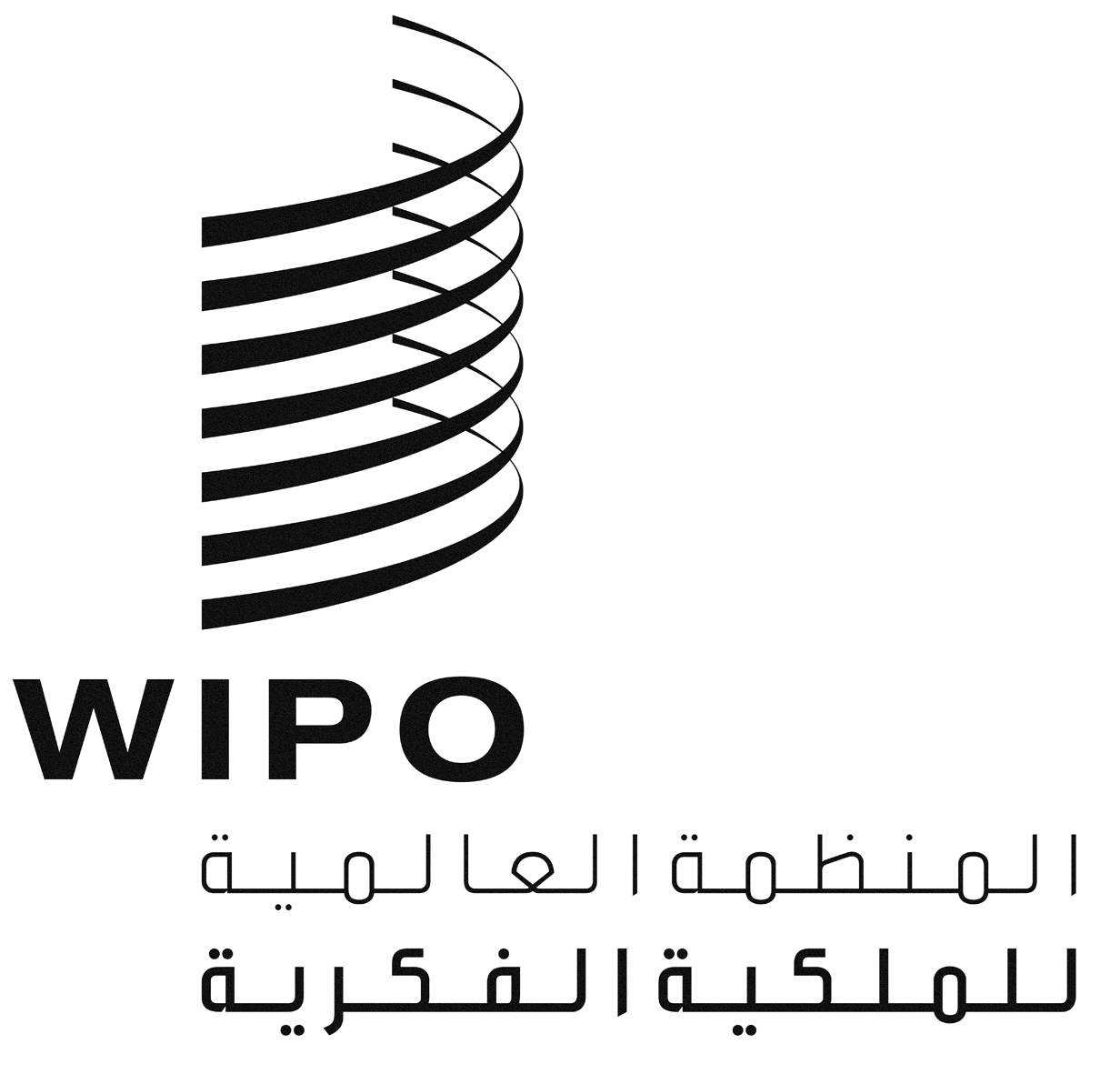 AMM/LD/WG/13/1 PROV.MM/LD/WG/13/1 PROV.MM/LD/WG/13/1 PROV.الأصل: بالإنكليزيةالأصل: بالإنكليزيةالأصل: بالإنكليزيةالتاريخ: 1سبتمبر 2015التاريخ: 1سبتمبر 2015التاريخ: 1سبتمبر 2015